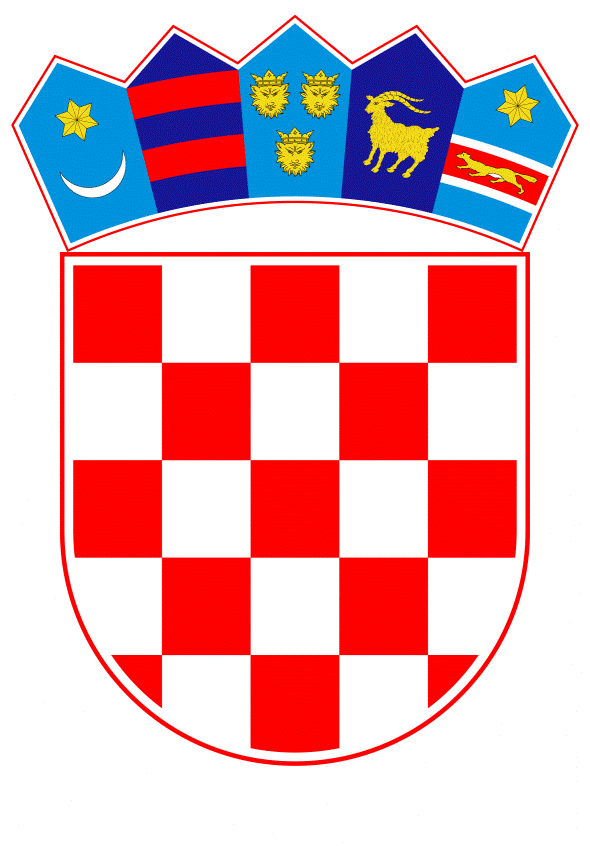 VLADA REPUBLIKE HRVATSKEZagreb, 23. svibnja 2019.______________________________________________________________________________________________________________________________________________________________________________________________________________________________PRIJEDLOG 	Na temelju članka 20. Zakona o sklapanju i izvršavanju međunarodnih ugovora (Narodne novine, broj 28/96), Vlada Republike Hrvatske je na sjednici održanoj ___________ 2019. godine donijela Z A K L J U Č A K		Vlada Republike Hrvatske je upoznata sa Zajedničkim zapisnikom 10. sjednice Mješovite vladine komisije Hrvatska - Baden - Wuerttemberg, potpisanim u Stuttgartu 15. veljače 2019. godine, u tekstu koji je Vladi Republike Hrvatske dostavilo Ministarstvo vanjskih i europskih poslova aktom, klase: 018-05/19-14/2, urbroja: 521-III-02-02/02-19-2, od 2. svibnja 2019. godine.Klasa:	Urbroj:       Zagreb, 	__________2019.								PREDSJEDNIK					                 	        mr. sc. Andrej PlenkovićPredlagatelj:Ministarstvo vanjskih i europskih poslovaPredmet:Prijedlog zaključka u vezi sa Zajedničkim zapisnikom 10. sjednice Mješovite vladine komisije Hrvatska – Baden – Wuerttemberg